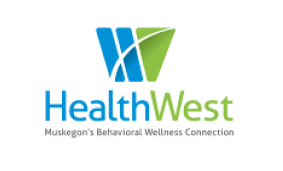 BH Provider Latitude 43 User Account FormHealthWest delegates responsibility for credentialing and re-credentialing of employed and subcontracted direct service providers to contracted provider organizations. Credentialing and Re-Credentialing carried out by provider organizations must uphold all contractual requirements and be done in accordance with HealthWest policies and MDHHS Credentialing and Re-Credentialing Processes.  Please see www.healthwest.net/providers for more information.Instructions:A Manager or Supervisor must complete this form to request access for their employee or to make any changes or removals of existing employees.Once completed, please send via e-mail to latitude43support@healthwest.net	New Account Request		Change Request	   	  Deactivate EmployeeOrganization Name:      					Date:      Site Location where employee will be working:      SYSTEM ACCESSEmployee Name:      						E-mail Address:      NPI:      							 NPPES NPI Registry (hhs.gov)Please select one option if new account request:  Requires access to the system for billing purposes https://w3.pcesecure.com/cgi-bin/WebObjects/HLWAdmin Set up as Rendering Provider only for billing purposes/staff will not need a user ID or access to EMR Requires access to clinical documents including CANS, Authorizations, IPOS, and Biopsychosocial for either viewing/administrative purposes or clinical documentation. APPROVALUser’s Supervisor: By signing this form, I approve the access request and certify that this user requires access to be added or changed (as indicated in this form) to perform their job duties.  I agree to notify HealthWest when employee access approvals need to be updated or discontinued (position change, end of employment, etc.).  Supervisor: *     	 *I understand that checking this box constitutes as your official signature.For HealthWest Use OnlyComplete and return this form to the requesting provider as verification.  Maintain in Provider Contracts file. Latitude 43 Setup/Update/Deactivation CompleteProvider Employee Username (if not rendering provider):       Denied - Additional Information Needed:      HealthWest Staff:     								     Printed Name							Date